撰寫說明：概述為有效執行「112年度高雄市政府地方產業創新研發推動計畫」對本公司之專案補助計畫，並提供受委機構及高雄市政府於進行相關查訪時，能正確、迅速瞭解參與本計畫同仁之平時工作情形，以確實掌握計畫執行狀況，並保障研究成果以為未來可能申請智財權時之佐證，特制定本工作紀錄簿。目的記錄參與計畫員工之研究紀錄、實驗紀錄、會議摘要、個人心得、發現及創意等，俾保障研究成果以為未來可能之智財權申請、糾紛時之佐證。依據112年度高雄市地方型SBIR計畫管理作業手冊。適用對象執行「112年度高雄市政府地方產業創新研發推動計畫」之所有計畫內人員。適用時機凡投入專案補助計畫執行人員自投入之日起開始撰寫，且工作紀錄簿原則由上一層主管簽名認證。撰寫方式請使用可長久保留筆跡之書寫工具書寫。記載內容無一定格式，以清晰易瞭解為原則。若以黏貼方式記錄，須於黏貼處親自簽名蓋章。紀錄簿不得撕頁且中間不可留空白頁。記錄錯誤時請用筆刪去即可，不可割掉、挖掉、貼掉，或用修正液塗掉。若填寫完後，紀錄頁仍有空白處，則應標註「以下空白」或「×」。撰寫內容請記錄各項研究工作、工程技術、設計結構與分析等之數據、資料及其改變，或重要會議、信件、談話，個人研究心得、發現及創意，相關行政業務紀錄等。非專案補助計畫之內容請勿記錄，以免與專案補助計畫之成果產生智財權上的糾紛。見證時機定期送上一層主管見證，若遇重大發現、發明、心得或創意等應即送請見證。保證應善盡紀錄簿保管之責，非經上一層主管同意不得展示、影印，或對外揭露紀載內容。若不再參與本專案應將紀錄簿繳還計畫主持人。範例：見證人請找上一層主管簽名見證見證人請找上一層主管簽名見證見證人請找上一層主管簽名見證見證人請找上一層主管簽名見證見證人請找上一層主管簽名見證見證人請找上一層主管簽名見證見證人請找上一層主管簽名見證見證人請找上一層主管簽名見證見證人請找上一層主管簽名見證見證人請找上一層主管簽名見證主題（描述工作主要內容）（描述工作主要內容）頁次（必填）主題（描述工作主要內容）（描述工作主要內容）日期年       月      日日期區間：112/11/1~~112/11/5投入總工時：40小時日期：112/11/1投入工時：8小時工作內容：完成OOOOOXXXX測試日期：112/11/2投入工時：8小時工作內容：完成OOOOOXXXX測試，並完成測試檢驗資料彙整日期：112/11/3     投入工時：8小時工作內容：完成OOOOOXXXX 日期：112/11/4     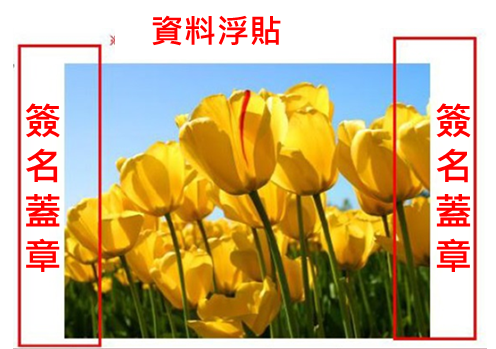 投入工時：8小時工作內容：完成OOOOOXXXX 日期：112/11/5     投入工時：8小時工作內容：完成OOOOOXXXX （請自行增加內容）請使用可長久保留筆跡之書寫工具書寫。記載內容無一定格式，以清晰易瞭解為原則。若以黏貼方式記錄，須於黏貼騎縫處親自簽名蓋章。紀錄簿不得撕頁且中間不可留空白頁。記錄錯誤時請用筆刪去即可，不可割掉、挖掉、貼掉，或用修正液塗掉。若填寫完後，紀錄頁仍有空白處，則應標註「以下空白」或「×」。日期區間：112/11/1~~112/11/5投入總工時：40小時日期：112/11/1投入工時：8小時工作內容：完成OOOOOXXXX測試日期：112/11/2投入工時：8小時工作內容：完成OOOOOXXXX測試，並完成測試檢驗資料彙整日期：112/11/3     投入工時：8小時工作內容：完成OOOOOXXXX 日期：112/11/4     投入工時：8小時工作內容：完成OOOOOXXXX 日期：112/11/5     投入工時：8小時工作內容：完成OOOOOXXXX （請自行增加內容）請使用可長久保留筆跡之書寫工具書寫。記載內容無一定格式，以清晰易瞭解為原則。若以黏貼方式記錄，須於黏貼騎縫處親自簽名蓋章。紀錄簿不得撕頁且中間不可留空白頁。記錄錯誤時請用筆刪去即可，不可割掉、挖掉、貼掉，或用修正液塗掉。若填寫完後，紀錄頁仍有空白處，則應標註「以下空白」或「×」。日期區間：112/11/1~~112/11/5投入總工時：40小時日期：112/11/1投入工時：8小時工作內容：完成OOOOOXXXX測試日期：112/11/2投入工時：8小時工作內容：完成OOOOOXXXX測試，並完成測試檢驗資料彙整日期：112/11/3     投入工時：8小時工作內容：完成OOOOOXXXX 日期：112/11/4     投入工時：8小時工作內容：完成OOOOOXXXX 日期：112/11/5     投入工時：8小時工作內容：完成OOOOOXXXX （請自行增加內容）請使用可長久保留筆跡之書寫工具書寫。記載內容無一定格式，以清晰易瞭解為原則。若以黏貼方式記錄，須於黏貼騎縫處親自簽名蓋章。紀錄簿不得撕頁且中間不可留空白頁。記錄錯誤時請用筆刪去即可，不可割掉、挖掉、貼掉，或用修正液塗掉。若填寫完後，紀錄頁仍有空白處，則應標註「以下空白」或「×」。日期區間：112/11/1~~112/11/5投入總工時：40小時日期：112/11/1投入工時：8小時工作內容：完成OOOOOXXXX測試日期：112/11/2投入工時：8小時工作內容：完成OOOOOXXXX測試，並完成測試檢驗資料彙整日期：112/11/3     投入工時：8小時工作內容：完成OOOOOXXXX 日期：112/11/4     投入工時：8小時工作內容：完成OOOOOXXXX 日期：112/11/5     投入工時：8小時工作內容：完成OOOOOXXXX （請自行增加內容）請使用可長久保留筆跡之書寫工具書寫。記載內容無一定格式，以清晰易瞭解為原則。若以黏貼方式記錄，須於黏貼騎縫處親自簽名蓋章。紀錄簿不得撕頁且中間不可留空白頁。記錄錯誤時請用筆刪去即可，不可割掉、挖掉、貼掉，或用修正液塗掉。若填寫完後，紀錄頁仍有空白處，則應標註「以下空白」或「×」。日期區間：112/11/1~~112/11/5投入總工時：40小時日期：112/11/1投入工時：8小時工作內容：完成OOOOOXXXX測試日期：112/11/2投入工時：8小時工作內容：完成OOOOOXXXX測試，並完成測試檢驗資料彙整日期：112/11/3     投入工時：8小時工作內容：完成OOOOOXXXX 日期：112/11/4     投入工時：8小時工作內容：完成OOOOOXXXX 日期：112/11/5     投入工時：8小時工作內容：完成OOOOOXXXX （請自行增加內容）請使用可長久保留筆跡之書寫工具書寫。記載內容無一定格式，以清晰易瞭解為原則。若以黏貼方式記錄，須於黏貼騎縫處親自簽名蓋章。紀錄簿不得撕頁且中間不可留空白頁。記錄錯誤時請用筆刪去即可，不可割掉、挖掉、貼掉，或用修正液塗掉。若填寫完後，紀錄頁仍有空白處，則應標註「以下空白」或「×」。記載人記載人 (簽名/蓋章) (簽名/蓋章) (簽名/蓋章)見證人見證人 (簽名/蓋章) (簽名/蓋章) (簽名/蓋章)主題頁次主題日期年       月      日記載人記載人見證人見證人主題頁次主題日期年       月      日記載人記載人見證人見證人主題頁次主題日期年       月      日記載人記載人見證人見證人主題頁次主題日期年       月      日記載人記載人見證人見證人主題頁次主題日期年       月      日記載人記載人見證人見證人主題頁次主題日期年       月      日記載人記載人見證人見證人主題頁次主題日期年       月      日記載人記載人見證人見證人主題頁次主題日期年       月      日記載人記載人見證人見證人主題頁次主題日期年       月      日記載人記載人見證人見證人